Звук [Ы].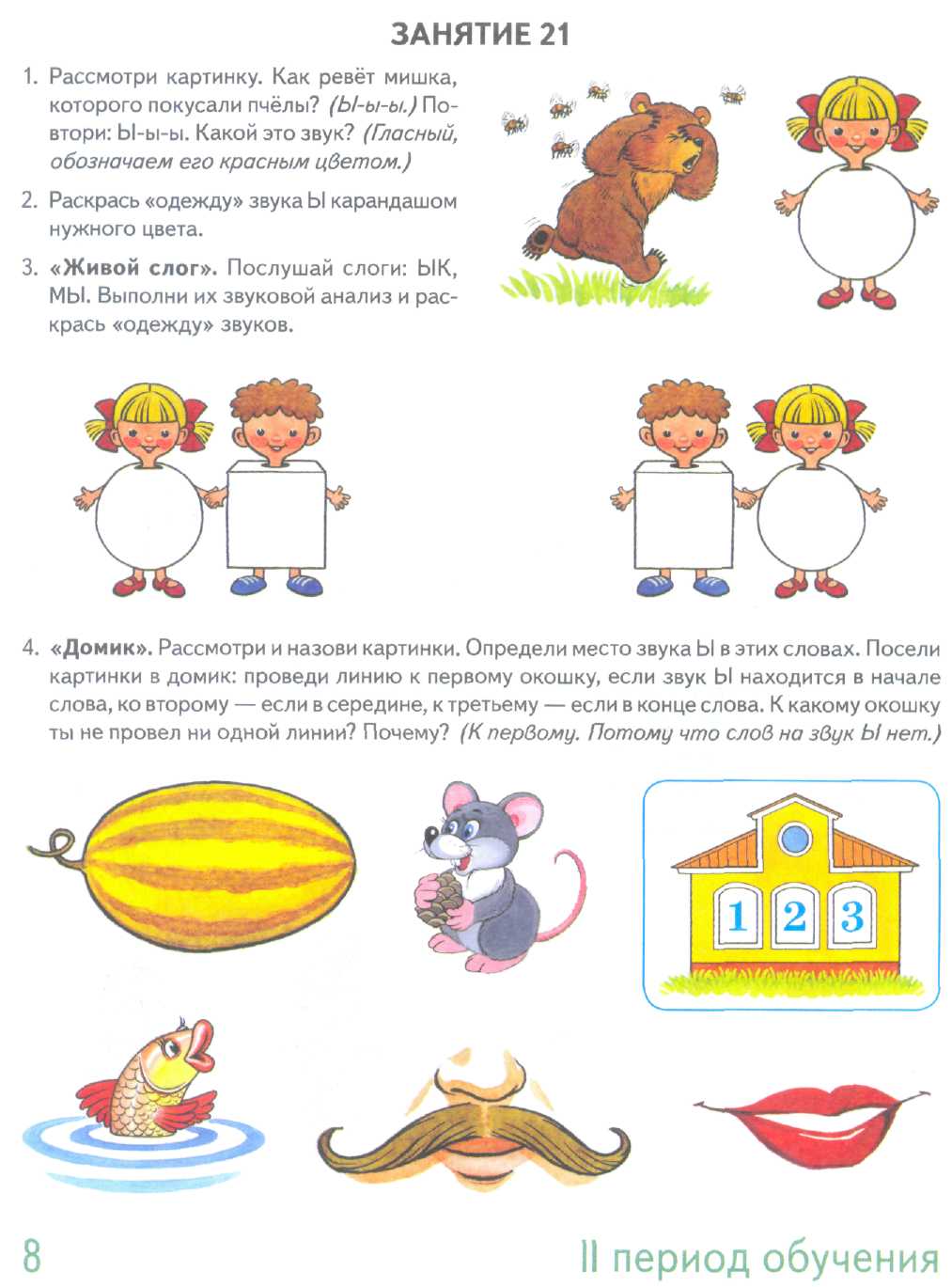 